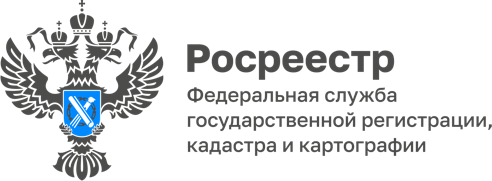 15.03.2024105 лет геодезии и картографии15 марта 2024 г. исполнится 105 лет со дня учреждения Высшего геодезического управления (ВГУ) ВСНХ РСФСР, взявшего на себя непростую и ответственную задачу по координации государственных и ведомственных картографо-геодезических работ на территории молодого государства.С момента учреждения ВГУ наименование и место картографо-геодезической службы в исполнительных органах государственной власти СССР и РФ постоянно претерпевали изменения. Это было вызвано высокой значимостью картографо-геодезического обеспечения для экономического развития страны, особенно, в настоящее время.На сегодняшний день это одно из важных направлений работы Росреестра – Федеральной службы государственной регистрации, кадастра и картографии.В настоящее время перед отделом землеустройства, мониторинга земель и кадастровой оценки недвижимости, геодезии и картографии Управления Росреестра по Республике Адыгея стоят серьезные задачи в рамках реализации государственной программы «Национальная система пространственных данных», в том числе мониторинг обследования пунктов государственных геодезических сетей (ГГС), находящихся на территории региона. Сотрудниками Управления обследовано 276 пунктов ГГС, из них:- 2 уничтожено;- 52 в надлежащем состоянии;- 161 необходимо провести работы по восстановлению наружных знаков;- 61 не удалось обнаружить.«В связи с тем, что пункты ГГС являются федеральной собственностью, их обследование выполняется в целях реализации в будущем концепции по восстановлению утраченных и развитию существующих геодезических сетей, необходимых для создания карт, планов, выполнения кадастровых и землеустроительных работ, инженерных изысканий. Поэтому рекомендуем органам ОГВ, ОМС и другим ведомствам при планировании работ по благоустройству или застройке той или иной территории, связанным с риском уничтожения пунктов государственной геодезической сети, согласовывать проект мероприятий с региональным Управлением Росреестра», - отметила руководитель Управления Росреестра по Республике Адыгея Марина Никифорова.За уничтожение, повреждение или снос пунктов ГГС предусмотрена административная ответственность в виде штрафа: на граждан – в размере от 5 000 до 10 000 рублей; на должностных лиц – от 10 000 до 50 000 рублей; на юридических лиц – от 50 000 до 200 000 рублей.«Для того, чтобы узнать, расположена ли на вашем участке охранная зона пункта геодезической сети, можно воспользоваться выпиской из ЕГРН на земельный участок или электронным сервисом «Публичная кадастровая карта», - уточнил директор ППК «Роскадастр» по Республике Адыгея Аюб Хуако.Сведения о самом пункте (в том числе его координаты) хранятся в федеральном фонде пространственных данных (ФФПД), их можно получить, заказав выписку о пункте в публично-правовой компании «Роскадастр», которая осуществляет ведение ФФПД.------------------------------------Контакты для СМИ: (8772)56-02-4801_upr@rosreestr.ruwww.rosreestr.gov.ru385000, Майкоп, ул. Краснооктябрьская, д. 44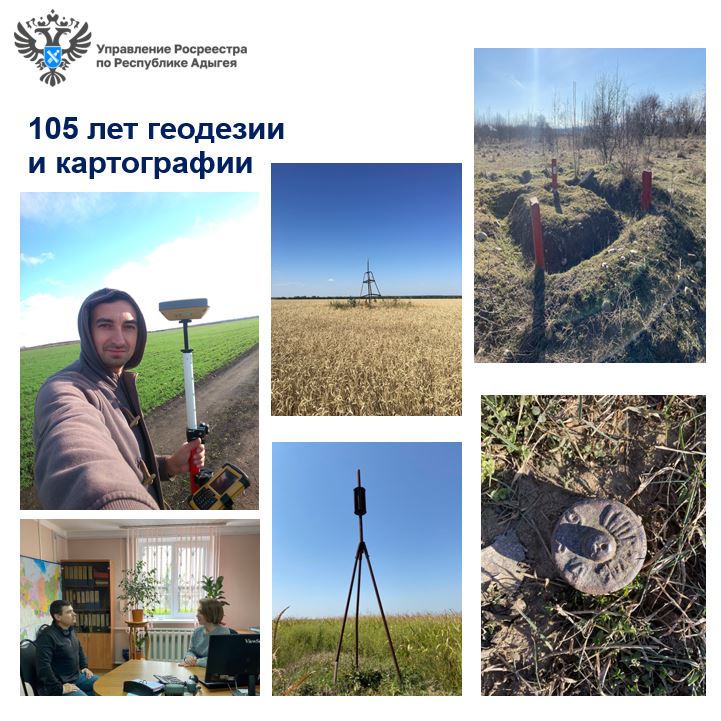 